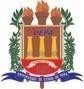 UNIVERSIDADE DO ESTADO DO PARÁPROCESSO SELETIVO UNIFICADO PARA PRECEPTORES DO PROGRAMA ESTADUAL DE INCENTIVO À QUALIFICAÇÃO DE PROFISSIONAIS DA SAÚDE – QUALIFICASAÚDE PRECEPTORES 2023REQUERIMENTO DE RECURSO *JUSTIFICATIVA DO RECURSOGravar em formato PDF e enviar para o e-mail qualificasaude@uepa.br, exclusivamente nos dias 21 e 22/06/2023.Nome do CandidatoFase do ProcessoRecurso ao Resultado Preliminar da Análise Curricular